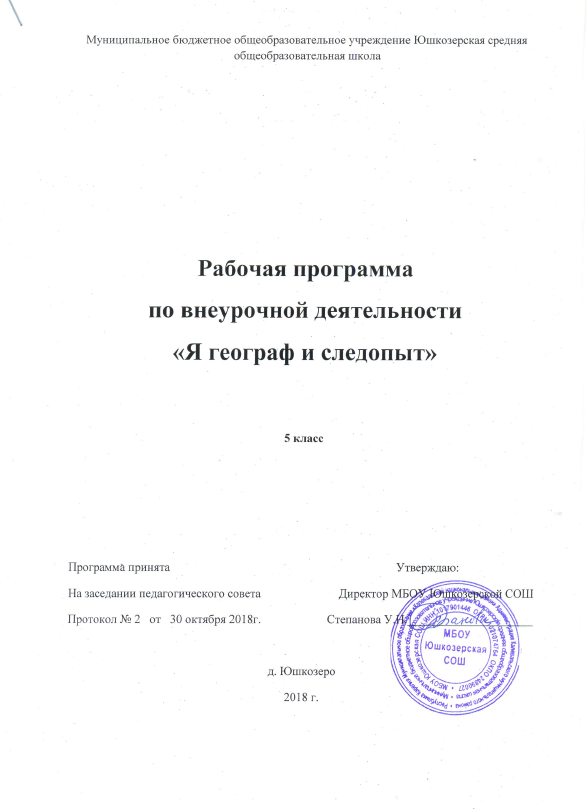 I Результаты освоения курса внеурочной деятельностиЛичностным результатом обучения является формирование всесторонне образованной, инициативной и успешной личности, обладающей системой современных мировоззренческих взглядов, ценностных ориентаций, идейно-нравственных, культурных и этических принципов и норм поведения.Обучающийся осознает смысл учения и понимает личную ответственность за будущий результат; умеет делать нравственный выбор; способен к волевому усилию;развита рефлексия; сформирована учебная мотивация; умеет адекватно реагировать на трудности и не боится сделать ошибку.Метапредметными результатами изучения курса является формирование универсальных учебных действий (УУД).Регулятивные УУД:Самостоятельно обнаруживать и формулировать проблему, определять цель деятельности, выбирать тему исследования.Выдвигать версии решения проблемы, осознавать конечный результат, выбирать из предложенных и искать самостоятельно средства достижения цели.Составлять (индивидуально или в группе) план решения проблемы (выполнения проекта, исследования).Работая по плану, сверять свои действия с целью и, при необходимости, исправлять ошибки самостоятельно.В диалоге с учителем совершенствовать самостоятельно выработанные критерии оценки.Познавательные УУД:Анализировать, сравнивать, классифицировать и обобщать факты и явления. Выявлять причины и следствия простых явлений.Осуществлять сравнение, классификацию, самостоятельно выбирая основания и критерии для указанных логических операций; строить классификацию на основе дихотомического деления (на основе отрицания).Строить логическое рассуждение, включающее установление причинно-следственных связей.Создавать схематические модели с выделением существенных характеристик объекта.Составлять тезисы, различные виды планов (простых, сложных и т.п.). Преобразовывать информацию из одного вида в другой (таблицу в текст и пр.).Уметь определять возможные источники необходимых сведений, производить поиск информации, анализировать и оценивать её достоверность.Коммуникативные УУД:Самостоятельно организовывать учебное взаимодействие в группе (определять общие цели, распределять роли, договариваться друг с другом и т.д.).II Содержание курса внеурочной деятельности,формы проведения и виды деятельностиВведение (9ч)Почувствуйте себя древними географами! Древний Египет. Построение модели для подтверждения шарообразности Земли.Почувствуйте себя древними географами! Работа с гномоном. Определение времени по гномонуЗемля как планета солнечной системы (2ч)Осваиваем метод моделирования! Глобус - модель Земли. Определение форм Земли.Почувствуйте себя фенологами-наблюдателями! Умение вести фенологические наблюдения.Осваиваем метод моделирования! Теллурий: модель Земли - Луна - Солнце. Определение времён года с помощью Теллурия.Внутренние строение Земли (6ч)Осваиваем метод моделирования! Строим свою модель Земли! Определение внутреннего строения Земли.Осваиваем метод моделирования! Создаём конструктор литосферных плит. Определение положения действующих вулканов на границах литосферных плит.Почувствуйте себя геологами! Научить собирать и оформить коллекцию горных пород и минералов Почувствуйте себя учёными-сейсмологами! Формирование умений анализировать «12-балльную шкалу интенсивности землетрясений» Почувствуйте себя геодезистами. Умение работать с нивелиром по определению высоты холма.Почувствуйте себя топонимнстами! Умение работать с томонимистическими, словарями, энциклопедиями.Атмосфера (4ч)Почувствуйте себя метеорологами-наблюдателями ~ Доказать наличие атмосферного давления.Почувствуйте себя метеорологами. Создаём свою метеорологическую станцию. Умейте создавать метеорологические приборы для определения погоды.Почувствуйте себя метеорологами-синоптиками! Умение составлять прогноз погоды.Водная оболочка земли (7ч)Почувствуйте себя гидробиологами! Изучить различные свойства воды в природе и в жизни человека.Почувствуйте себя мореходами! Развитие познавательного интереса, интеллектуальных способностей.Почувствуйте себя гидрологами! Умение использовать различные источники географической информации для воображаемого путешествия по рекам Волги и Тереку.Почувствуйте себя гидрологами! Познакомимся с принципом «работы» родников. Изучить водопроницаемые и водоупорные породы на основе модели родника.Почувствуйте себя фольклористами! Умения находить в тексте географические названия и работать с топонимическим словарем.Биосфера (12ч)Почувствуйте себя палеонтологами! Умение соотнести изображение окаменелостей с их описанием в тексте учебника.Почувствуйте себя биогеографами! Умение создавать коллекцию комнатных растений по их географическому принципу.Создайте географическую игротеку! Развитие познавательного интереса, интеллектуальных способностей.Почувствуйте себя исследователем глубин океана! Умение создавать устройство «Глубины океана» и определять морских обитателей на разных глубинах океана.Почувствуйте себя экотуристами! Составление по тексту схемы путешествия.В работе с данным содержанием возможно использовать следующие виды внеурочной деятельности: познавательные игры,подготовка презентаций, поиск географической информации из разных источников.Используются такие формы обучения, как диалог, беседа, дискуссия, диспут, конференция, конкурсы, викторины, познавательныеигры.Тематическое планирование№№№РазделРазделТемаТемаТемаОбщееп/пп/пп/пкол-воРезультатчасовВведение 4 ч.Введение 4 ч.111Почувствуйте себяПочувствуйте себяПочувствуйте себя1Модельдревними географами!древними географами!древними географами!Древний ЕгипетДревний ЕгипетДревний Египет222Почувствуйте себяПочувствуйте себяПочувствуйте себя1древними географами!древними географами!древними географами!Работа с гномоном.Работа с гномоном.Работа с гномоном.333Почувствуйте себяПочувствуйте себяПочувствуйте себя2Отчет по444фенологами-фенологами-фенологами-результатамнаблюдателями!наблюдателями!наблюдателями!наблюденияВнутреннее строениеВнутреннее строениеВнутреннее строениеВнутреннее строениеВнутреннее строениеЗемли 6 ч.Земли 6 ч.555Осваиваем методОсваиваем методОсваиваем метод22Модельмоделирования! Строиммоделирования! Строиммоделирования! Строим«Внутреннеесвою модель Земли!свою модель Земли!свою модель Земли!строение Земли»666Осваиваем методОсваиваем методОсваиваем метод11Модельмоделирования! Создаеммоделирования! Создаеммоделирования! Создаем«Литосферныеконструкторконструкторконструкторплиты»литосферных плит.литосферных плит.литосферных плит.777Почувствуйте себяПочувствуйте себяПочувствуйте себя22Коллекция888геологами!геологами!геологами!горных пород999Почувствуйте себяПочувствуйте себяПочувствуйте себя11Профиль склона101010геодезистами.геодезистами.геодезистами.111111Почувствуйте себяПочувствуйте себяПочувствуйте себя22Книжка-121212топонимистами!топонимистами!топонимистами!раскладушка«ТопонимыУльяновскойобласти»Атмосфера 4 ч.Атмосфера 4 ч.Атмосфера 4 ч.Атмосфера 4 ч.Атмосфера 4 ч.131313Почувствуйте себяПочувствуйте себяПочувствуйте себя22Метеоприборы141414метеорологами. Создаемметеорологами. Создаемметеорологами. Создаем151515своюсвоюсвоюметеорологическуюметеорологическуюметеорологическуюстанцию.станцию.станцию.161616Почувствуйте себяПочувствуйте себяПочувствуйте себя11Прогноз погодыметеорологами-метеорологами-метеорологами-синоптиками!синоптиками!синоптиками!Водная оболочка Земли 7Водная оболочка Земли 7Водная оболочка Земли 7Водная оболочка Земли 7Водная оболочка Земли 7ч.ч.1717ПочувствуйтеПочувствуйтесебя11Плакат «Свойствагидробиологами!гидробиологами!воды»1818Почувствуйте себяПочувствуйте себя11Игра «Знатокимореходами!мореходами!морскихназваний»1919Почувствуйте себяПочувствуйте себя22Проект2020гидрологами!гидрологами!путешествия2121Почувствуйте себяПочувствуйте себя22Модель родника2222гидрологами!гидрологами!Познакомимся сПознакомимся спринципом «работы»принципом «работы»родников.родников.2323Почувствуйте себяПочувствуйте себя11Коллажфольклористами!фольклористами!«Ангарскиебусы»Биосфера 12 ч.Биосфера 12 ч.Биосфера 12 ч.24 2524 25Почувствуйте себяПочувствуйте себя22Атлас комнатныхбиогеографами!биогеографами!растений школы2626СоздайтеСоздайте22Игротека2727географическуюгеографическуюигротеку!игротеку!2828Почувствуйте себяПочувствуйте себя22Устройство2929исследователем глубинисследователем глубинисследователем глубин«Глубиныокеана!океана!океана»30 3130 31Почувствуйте себяПочувствуйте себя22Проспект дляэкотуристами!экотуристами!путешествия3232Почувствуем себяПочувствуем себя22Коллаж3535экскурсоводами.экскурсоводами.«Экскурсия поРазработка виртуальной или реальной экскурсии в национальный паркПроектРазработка виртуальной или реальной экскурсии в национальный паркПроектРазработка виртуальной или реальной экскурсии в национальный паркПроектНациональному парку